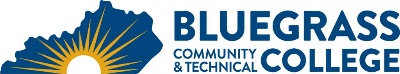 Program Coordinator:    Jean Watts	E-mail: Jean.Watts@kctcs.edu	Phone: (859) 246-6448Program Website:   https://bluegrass.kctcs.edu/education-training/program-finder/environmental-science-technology.aspx Student Name:		Student ID: Students need to be at KCTCS placement levels for all coursesNote:  25% of Total Program Credit Hours must be earned at Bluegrass Community and Technical College.Advisor Name:	Advisor Signature: _________________________________________Student Name:	Student Signature: ________________________________________First SemesterCreditsTermGradePrereqs/NotesENG 101 Writing I*                     3EST 150 Introductory Ecology* 4MAT 150 College Algebra*3Must get a C or better to take CHE 175BIO 112 Introduction to Biology*3Digital Literacy3Total Semester Credit Hours16Second SemesterCreditsTermGradePrereqs/NotesENG 102 Writing II*3COM 181 Basic Public Speaking OR COM 252 Intro to Interpersonal Communications*3CHE 170 General College Chemistry I*4CHE 175 General College Chemistry Lab I*1EST 160 Hydrologic Geology*3EST 161 Hydrologic Geology Lab*1Total Semester Credit Hours15Third SemesterCreditsTermGradePrereqs/NotesHeritage/Humanities Course    3EST 220 Pollution of Aquatic Ecosystems3EST 230 Aquatic Chemistry Lab2EST 240 Sources and Effects of Air Pollution4Social/Behavioral Sciences Course*3Total Semester Credit Hours15Fourth SemesterCreditsTermGradePrereqs/NotesEST 170 Environmental Sampling Lab  2EST 250 Solid and Hazardous Waste Mgt 3EST 260 Environmental Analysis Lab2EST 270 Environmental Law and Regulation3EST 290 Applied Proj. in Env. Science Tech2Technical Elective  3Total Semester Credit Hours15Total Credential Hours61Special Instructions:* Satisfies General Education requirement for A.S degreesAll EST courses are only taught once per year (except for EST 160).   Courses not on the Technical Elective list may be approved at the coordinator’s discretion.Approved Electives (if applicable)Approved Electives (if applicable)ACH 195Computer-Aided Drafting I    BTN 101 Introduction to Biotechnology 1BTN 201 Biotechnology Techniques I  4BTN 202Biotechnology Techniques II   4CAD 100Intro to Computer Aided Design   3CET 211Surveying       4CHE 180General College Chemistry II* 4CHE 185General College Chemistry Lab II* ..1CIT 234 Advanced Productivity Software     3COE 199Cooperative Education (Internship) ......1-3ECO 201Principles of Microeconomics* ..3ENG 203 Business Writing    3ENG 204Technical Writing ..3EST 299Selected Topics in EST ..1-3GLY 101Physical Geology* .3GLY 111Physical Geology Laboratory* 1PHY 151Introductory Physics I* ..3STA 210Statistics: A Force in Human Judgement*3